                 FEDERATION ALGERIENNE DE FOOTBALL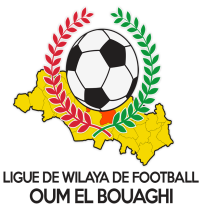 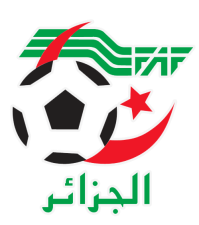                    LIGUE DE WILAYA DE FOOTBALL D’OUM EL BOUAGHIDESIGNATION DES ARBITRES 3eme Journée  « ECOLES DE FOOTBALL)Saison 2022-2023* GROUPE « A » ESTVENDREDI  24/02/2023SAMEDI   25/02/2023* GROUPE « B » ESTVENDREDI  24/02/2023******************************************** GROUPE « A » OUESTVENDREDI 24/02/2023SAMEDI  25/02/2023* GROUPE « B » OUESTVENDREDI  24/02/2023SAMEDI  25/02/2023SOUS TOUTES RESERVESRAPPEL    ( Article  21 )Il est porté a votre connaissance que l’application de l’article 21 des règlements généraux de la FAF est obligatoire pour toutes rencontres officielles. À cet effet les clubs qui reçoivent doivent obligatoirement s’assurer de la présence d’un médecin et d’une ambulance si l’absence du médecin ou de l’ambulance est constatée par l’arbitre celui-ci annule la rencontre et le club est sanctionne par l’article 21 des R/G de la FAF.CONSULTATION DU SITE INTERNETLes clubs sont tenus de consulter le Site Internet de la liguehttp://www.lwfoeb.dz/ pour prendre connaissance des éventuelles modifications dans la programmation et changements des lieux de rencontres et/ou horaire.LieuxRencontresHeuresARBITREBIR TERCHEASSN – ESSR 9H30BOUDRAABIR TERCHECAM – USZH 10H30BOUDRAALieuxRencontresHeuresARBITREZERDANI.HUSSR – USC  16H00ALLAGLieuxRencontresHeuresARBITREBERRICHEUSB – AAJF 9H30KHIATMESKIANAIRBM – JASAB 9H30RAMECHEF’KIRINANRAON – ASCKS 9H30BELHOUCHET ZAKILieuxRencontresHeuresARBITREAIN M’LILAMAM – MSN 14H30MAAROUF.RLieuxRencontresHeuresARBITREOULED HAMLAAOH – GRAM 9H30HADJ AISSAAIN M’LILACSRAM – RCAM 9H00BOUGRIDALieuxRencontresHeuresARBITREAIN FAKROUNOAF - ESAM9H30DERBALLieuxRencontresHeuresARBITREOULED GACEMRBOG – CHT 9H30MAAROUF.RSIGUS DJS – RBBS 10H00MANSER IBRAHIM